Birdsong by Sebastian Faulks (Vintage 1993)Set in the trenches of the First World War, this passage describes how a group of British soldiers and miners take advantage of a break in the action to venture into no man’s land and bring back the bodies of their colleagues who have been killed.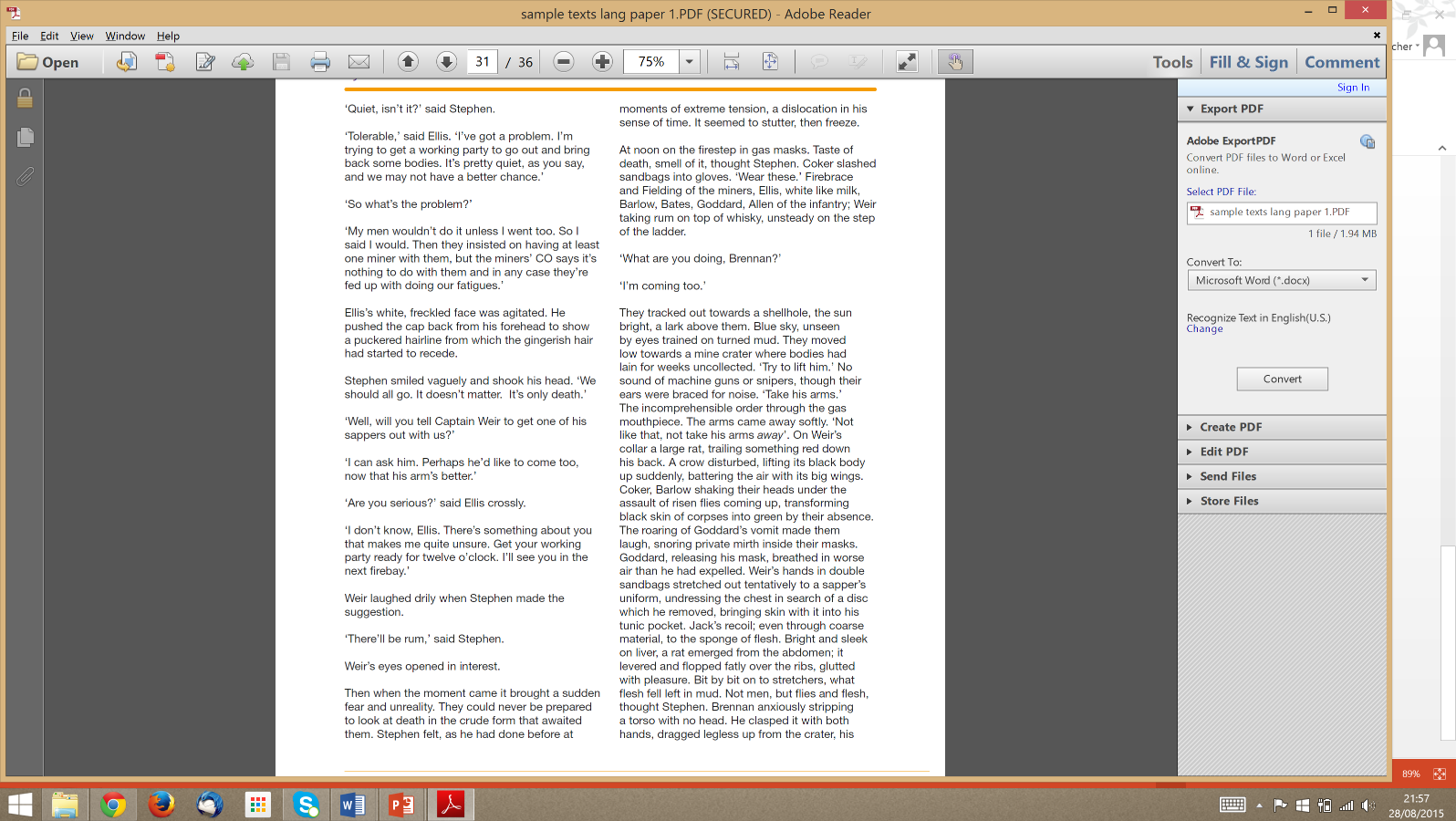 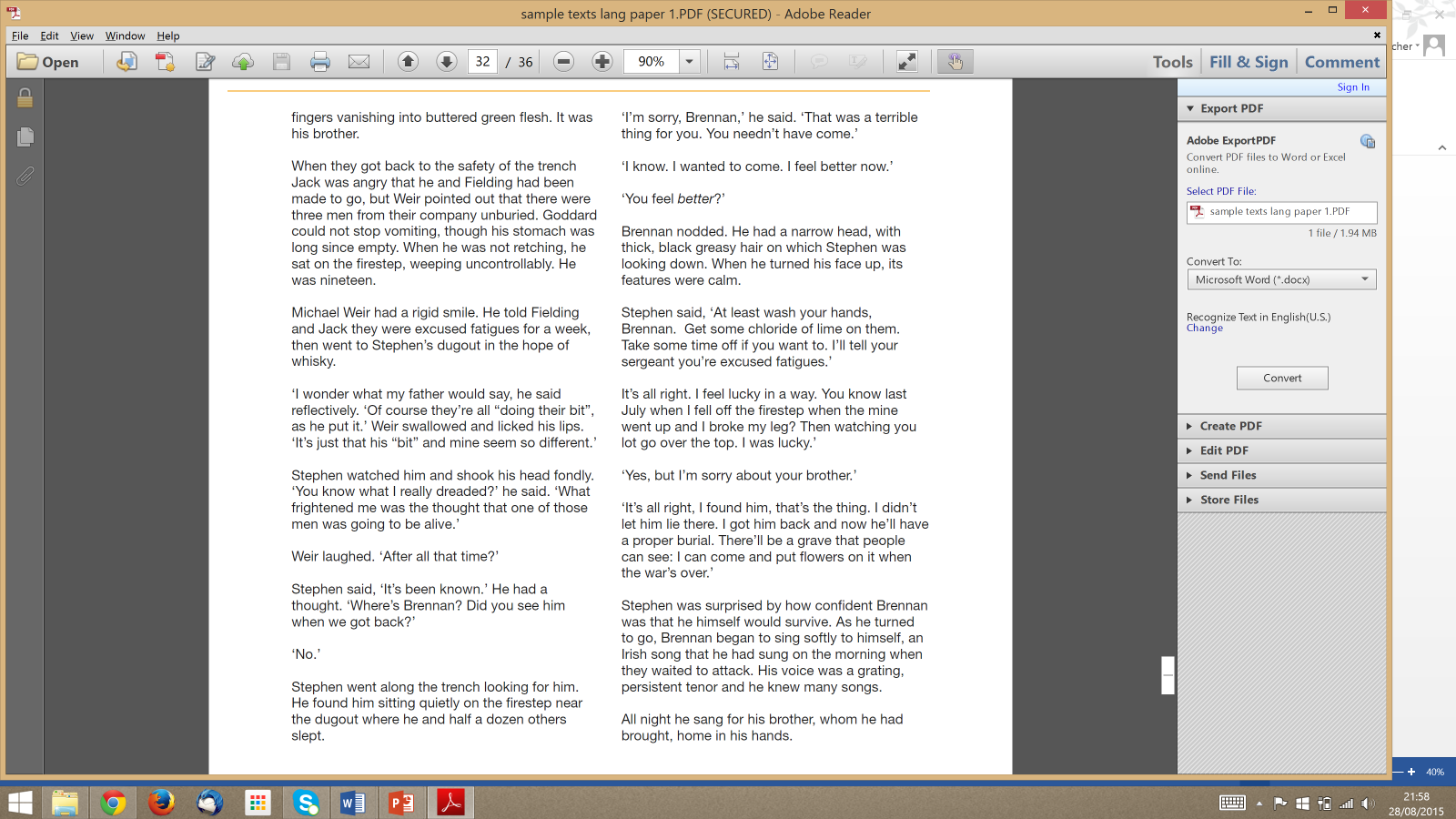 